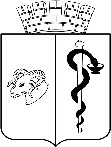 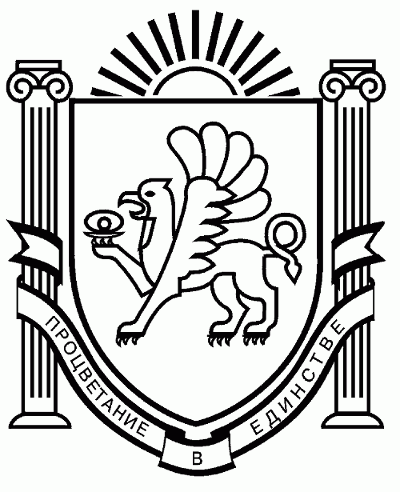 АДМИНИСТРАЦИЯ ГОРОДА ЕВПАТОРИИРЕСПУБЛИКИ КРЫМПОСТАНОВЛЕНИЕ_______________                                                                                                      №  _________ЕВПАТОРИЯОб организации оказания муниципальных услуг в социальной сфере при формировании муниципального социального заказа на оказание муниципальных услуг в социальной сфере на территории муниципального образования городской округ Евпатория Республики КрымВ соответствии с частью 3 статьи 28 Федерального закона
от 13.07.2020 № 189-ФЗ «О государственном (муниципальном) социальном заказе на оказание государственных (муниципальных) услуг в социальной сфере», постановлением Правительства Российской Федерации от 13.10.2020 № 1678 «Об утверждении общих требований к принятию решений органами государственной власти субъектов Российской Федерации (органами местного самоуправления) об организации оказания государственных (муниципальных) услуг в социальной сфере», постановлением Совета министров от 20.07.2023 № 510 «Об организации оказания государственных услуг в социальной сфере при формировании государственного социального заказа на оказание государственных услуг в социальной сфере на территории Республики Крым»,  Уставом муниципального образования городской округ Евпатория Республики Крым, администрация города Евпатории Республики Крым п о с т а н о в л я е т :Организовать    оказание    муниципальных услуг   в   социальной   сфере по направлению деятельности «реализация дополнительных образовательных программ (за исключением дополнительных предпрофессиональных программ в области искусств)» (далее – муниципальные услуги в социальной сфере) на территории муниципального образования городской округ Евпатория Республики Крым в соответствии с положениями Федерального закона от 13.07.2020 № 189-ФЗ «О государственном (муниципальном) социальном заказе на оказание государственных (муниципальных) услуг в социальной сфере» (далее – Федеральный закон № 189-ФЗ).Определить управление образования администрации города Евпатории Республики Крым уполномоченным органом, утверждающим муниципальный социальный заказ на оказание муниципальных услуг в социальной сфере.Обеспечить формирование и исполнение муниципального социального заказа на оказание муниципальных услуг в социальной сфере в соответствии с Федеральным законом
от 13.07.2020 № 189-ФЗ по направлению деятельности «реализация дополнительных образовательных программ (за исключением дополнительных предпрофессиональных программ в области искусств)» в рамках реализации мероприятий федерального проекта «Успех каждого ребенка» национального проекта «Образование» в части внедрения на территории муниципального образования системы персонифицированного финансирования дополнительного образования детей с использованием конкурентного способа отбора исполнителей муниципальных услуг, предусмотренного пунктом 1 части 2 статьи 9 Федерального закона № 189-ФЗ.Установить, что применение указанного в пункте 3 настоящего постановления способа отбора исполнителей услуг осуществляется в отношении муниципальных услуг в социальной сфере, определенных согласно приложению к настоящему постановлению, оказываемых исполнителями услуг (за исключением образовательных организаций дополнительного образования детей со специальными наименованиями «детская школа искусств», «детская музыкальная школа», «детская хоровая школа», «детская художественная школа», «детская хореографическая школа», «детская театральная школа», «детская цирковая школа», «детская школа художественных ремесел»).Установить, что в целях выполнения требований, предусмотренных статьей 8 и частью 3 статьи 28 Федерального закона, в муниципальном образовании городской округ Евпатория Республики Крым применяются нормы постановления Правительства Субъекта РФ от 20.07.2023 № 510 «Об организации оказания государственных услуг в социальной сфере при формировании государственного социального заказа на оказание государственных услуг в социальной сфере на территории Республики Крым».Управлению образования администрации города Евпатории Республики Крым обеспечить формирование и утверждение муниципального социального заказа на оказание муниципальной услуги «Реализация дополнительных образовательных программ» в соответствии с социальным сертификатом.Настоящее постановление вступает в силу со дня его обнародования на официальном портале Правительства Республики Крым – http://rk.gov.ru в разделе: «Муниципальные образования», подраздел – «Евпатория», а также на официальном сайте муниципального образования городской округ Евпатория Республики Крым -            http://my-evp.ru в разделе «Документы», подраздел «Документы администрации» в информационно - телекоммуникационной сети общего пользования и подлежит опубликованию информационного сообщения о нём в печатных средствах массовой информации, учрежденных органом местного самоуправления городского округа Евпатория.Контроль за исполнением настоящего постановления возложить на первого заместителя главы администрации города Евпатории Республики Крым.Глава администрации городаЕвпатории Республики Крым                                                          Е.М. Демидова Приложение к постановлению администрациигорода Евпатории Республики Крым от__________________  № __________ПЕРЕЧЕНЬмуниципальных услуг, в отношении которых осуществляется апробация предусмотренного пунктом 1 части 2 статьи 9 Федерального закона от 13.07.2020 года № 189-ФЗ «О государственном (муниципальном) социальном заказе на оказание государственных (муниципальных) услуг в социальной сфере» способа отбора исполнителей услуг (за исключением образовательных организаций дополнительного образования детей со специальными наименованиями «детская школа искусств», «детская музыкальная школа», «детская хоровая школа», «детская художественная школа», «детская хореографическая школа», «детская театральная школа», «детская цирковая школа», «детская школа художественных ремесел»)Реализация дополнительных общеразвивающих программ:ПОДГОТОВЛЕНОНачальник  управления образования администрации города Евпатории Евпатории Республики Крым	______В.И. Жеребец   _____«____»________________20___						      (ФИО) Исполнитель:Заведующий сектором правовой и информационной работы управления образования городаЕвпатории Республики Крым                                                     ______О.В. Литвиненко    __Раб.тел._32496_					                                   (ФИО)			СОГЛАСОВАНОРуководитель аппарата администрации                                                                           _______Е.В. Михайлик______«____»________________2023						(ФИО)Первый заместитель главыадминистрации,   курирующийструктурное подразделение                                                     ______И.И. Просоедов________ «____»________________2023						(ФИО)Начальник управления муниципальногои финансового контроля                                                       _______Э.А. Шумская__________ «____»________________2023						(ФИО)Начальник отдела юридического обеспечения                                                    ______А.П. Доморников_______«____»________________2023						(ФИО)Заведующий экспертно-правовым секторомотдела юридического обеспечения                                        ________Т.Ю.Юхневич________    « ___»____________________2023                                                           (ФИО)Начальник общего отдела(службы делопроизводства)  « ___»____________________2023                                      _______Е. Н. Кумарева_______ (ФИО)Список рассылки и кол-во экземпляров: Управление образования_- 3 экз._________________________________________________Пояснительная запискак проекту постановления администрации города Евпатории РеспубликиКрым «Об организации оказания муниципальных услуг в социальной сферепри формировании муниципального социального заказа на оказание муниципальных услуг в социальной сфере на территории муниципального образования городской округ Евпатория Республики Крым»1. Правовые основания.В соответствии с частью 3 статьи 28 Федерального закона от 13.07.2020 № 189-ФЗ «О государственном (муниципальном) социальном заказе на оказание государственных (муниципальных) услуг в социальной сфере», постановлением Правительства Российской Федерации от 13.10.2020 № 1678 «Об утверждении общих требований к принятию решений органами государственной власти субъектов Российской Федерации (органами местного самоуправления) об организации оказания государственных (муниципальных) услуг в социальной сфере», постановлением Совета министров от 20.07.2023 № 510 «Об организации оказания государственных услуг в социальной сфере при формировании государственного социального заказа на оказание государственных услуг в социальной сфере на территории Республики Крым», Уставом муниципального образования городской округ Евпатория Республики Крым.2. Обоснование.Во исполнение постановления Совета министров от 20.07.2023 № 510 «Об организации оказания государственных услуг в социальной сфере при формировании государственного социального заказа на оказание государственных услуг в социальной сфере на территории Республики Крым»   разработан проект постановления администрации города Евпатории Республики Крым «Об организации оказания муниципальных услуг в социальной сферепри формировании муниципального социального заказа на оказание муниципальных услуг в социальной сфере на территории муниципального образования городской округ Евпатория Республики Крым».3. Предотвращение дискриминации.В данном проекте постановления отсутствуют положения, которые содержат признаки дискриминации.4. Общественное обсуждение.Проект постановления размещен 13.09.2023  на официальном портале Правительства Республики Крым – http://rk.gov.ru в разделе: «Муниципальные образования», подраздел – «Евпатория», а также на официальном сайте муниципального образования городской округ Евпатория Республики Крым - http://my-evp.ru в разделе «Документы», подраздел «Документы администрации» в информационно-телекоммуникационной сети общего пользования.5. Коррупциогенные факторы.Данный проект постановления является нормативно-правовым актом,  не содержит коррупциогенных факторов.Начальник управления образования администрации города Евпатории Республики Крым                                                                                                 В.И. Жеребец  №ID программы из АИС «Навигатор дополнительного образования»ПрограммаУчреждениеНаправленностьФорма обучения13936«Судомоделирование»МБОУ ДОД «Станция юных техников» г. Евпатория Республика Крымтехническаяочная, обучающиеся за исключением обучающихся с ограниченными возможностями здоровья (ОВЗ) и детей-инвалидов23981«Авиамоделирование»МБОУ ДОД «Станция юных техников»г. Евпатория Республика Крымтехническаяочная, обучающиеся за исключением обучающихся с ограниченными возможностями здоровья (ОВЗ) и детей-инвалидов311478«Я познаю мир»МБОУ ДОД «Эколого-биологический центр»г. Евпатория Республика Крыместественнонаучнаяочная, обучающиеся за исключением обучающихся с ограниченными возможностями здоровья (ОВЗ) и детей-инвалидов411469«Экознайка»МБОУ ДОД «Эколого-биологический центр»г. Евпатория Республика Крыместественнонаучнаяочная, обучающиеся за исключением обучающихся с ограниченными возможностями здоровья (ОВЗ) и детей-инвалидов511743«Созвездие»МБОУ ДОД «ЦДЮТ «Ровесник»г. Евпатория Республика Крымхудожественнаяочная, обучающиеся за исключением обучающихся с ограниченными возможностями здоровья (ОВЗ) и детей-инвалидов611519«Кадетский бал»МБОУ ДОД «ЦДЮТ «Ровесник»г. Евпатория Республика Крымхудожественнаяочная, обучающиеся за исключением обучающихся с ограниченными возможностями здоровья (ОВЗ) и детей-инвалидов711513«Умелые руки» (подготовительная группа)МБОУ ДОД «ЦДЮТ «Ровесник»г. Евпатория Республика Крымхудожественнаяочная, обучающиеся за исключением обучающихся с ограниченными возможностями здоровья (ОВЗ) и детей-инвалидов811512«Азбука танца»МБОУ ДОД «ЦДЮТ «Ровесник»г. Евпатория Республика Крымхудожественнаяочная, обучающиеся за исключением обучающихся с ограниченными возможностями здоровья (ОВЗ) и детей-инвалидов911494«Хореографическое творчество»МБОУ ДОД «ЦДЮТ «Ровесник»г. Евпатория Республика Крымхудожественнаяочная, обучающиеся за исключением обучающихся с ограниченными возможностями здоровья (ОВЗ) и детей-инвалидов108577«Престиж»МБОУ ДОД «ЦДЮТ «Ровесник»г. Евпатория Республика Крымфизкультурно-спортивнаяочная, обучающиеся за исключением обучающихся с ограниченными возможностями здоровья (ОВЗ) и детей-инвалидов118565«Веселые ладошки»МБОУ ДОД «ЦДЮТ «Ровесник»г. Евпатория Республика Крымхудожественнаяочная, обучающиеся за исключением обучающихся с ограниченными возможностями здоровья (ОВЗ) и детей-инвалидов128542«Радужная планета»МБОУ ДОД «ЦДЮТ «Ровесник»г. Евпатория Республика Крымхудожественнаяочная, обучающиеся за исключением обучающихся с ограниченными возможностями здоровья (ОВЗ) и детей-инвалидов138433«Разноцветные пальчики»МБОУ ДОД «ЦДЮТ «Ровесник»г. Евпатория Республика Крымхудожественнаяочная, обучающиеся за исключением обучающихся с ограниченными возможностями здоровья (ОВЗ) и детей-инвалидов148430«Ансамбль СБТ «Волны вальса»МБОУ ДОД «ЦДЮТ «Ровесник»г. Евпатория Республика Крымхудожественнаяочная, обучающиеся за исключением обучающихся с ограниченными возможностями здоровья (ОВЗ) и детей-инвалидов158428«Крымский вальс»МБОУ ДОД «ЦДЮТ «Ровесник»г. Евпатория Республика Крымхудожественнаяочная, обучающиеся за исключением обучающихся с ограниченными возможностями здоровья (ОВЗ) и детей-инвалидов168425«Ритмика в детском саду»МБОУ ДОД «ЦДЮТ «Ровесник»г. Евпатория Республика Крымхудожественнаяочная, обучающиеся за исключением обучающихся с ограниченными возможностями здоровья (ОВЗ) и детей-инвалидов177392«Вдохновение»МБОУ ДОД «ЦДЮТ «Ровесник»г. Евпатория Республика Крымхудожественнаяочная, обучающиеся за исключением обучающихся с ограниченными возможностями здоровья (ОВЗ) и детей-инвалидов186765«Велосипедный туризм»МБОУ ДОД «ЦДЮТ «Ровесник»г. Евпатория Республика Крымтуристско-краеведческаяочная, обучающиеся за исключением обучающихся с ограниченными возможностями здоровья (ОВЗ) и детей-инвалидов196291«Студия вышивки»МБОУ ДОД «ЦДЮТ «Ровесник»г. Евпатория Республика Крымхудожественнаяочная, обучающиеся за исключением обучающихся с ограниченными возможностями здоровья (ОВЗ) и детей-инвалидов205975«Школьный вальс»МБОУ ДОД «ЦДЮТ «Ровесник»г. Евпатория Республика Крымхудожественнаяочная, обучающиеся за исключением обучающихся с ограниченными возможностями здоровья (ОВЗ) и детей-инвалидов215273«Палитра»МБОУ ДОД «ЦДЮТ «Ровесник»г. Евпатория Республика Крымхудожественнаяочная, обучающиеся за исключением обучающихся с ограниченными возможностями здоровья (ОВЗ) и детей-инвалидов224498«Пешеходный туризм»МБОУ ДОД «ЦДЮТ «Ровесник»г. Евпатория Республика Крымтуристско-краеведческаяочная, обучающиеся за исключением обучающихся с ограниченными возможностями здоровья (ОВЗ) и детей-инвалидов23762«Дорожная азбука»МБОУ ДОД «ЦДЮТ «Ровесник»г. Евпатория Республика Крымсоциально-гуманитарнаяочная, обучающиеся за исключением обучающихся с ограниченными возможностями здоровья (ОВЗ) и детей-инвалидов